Employment Application		Applicant InformationEducationReferencesPlease list three professional references.Previous EmploymentMilitary ServiceNew Hire EEO-1 Data SheetPlease complete this New Hire EEO-1 Data Sheet.  It will supply us with information we need for federal reporting obligations.  Please be advised that this information will be used and kept confidential, in accordance with applicable laws and regulations.  This information will not be used as the basis for any adverse employment decision.Name 						                Social Security # (last 4 digits) 	          		    Last		      First		         Middle	EEO-1 Self-IdentificationWe are subject to certain government recordkeeping and reporting requirements for the administration of civil rights laws and regulations.  To comply with these laws, we invite you to voluntarily self-identify your race or ethnicity.  Submission of this information is voluntary and refusal to provide it will not subject you to any adverse treatment.  The information obtained will be kept confidential and separate from personnel files.  It may only be used in accordance with the provisions of applicable laws, executive orders, and regulations, including those requiring information to be summarized and reported to the federal government for civil rights enforcement.  When reported, data will not identify any specific individual.Please check the EEO Identification Group that best applies to you: Hispanic or Latino:  A person of Cuban, Mexican, Puerto Rican, South or Central American, or other Spanish culture or origin, regardless of race. - OR -  White (Not Hispanic or Latino):  A person having origins in any of the original peoples of Europe, the Middle East, or . Black or African American (Not Hispanic or Latino):  A person having origins in any of the black racial groups of . Native Hawaiian or Other Pacific Islander (Not Hispanic or Latino):  A person having origins in any of the peoples of , Guam, Samoa, or other . Asian (Not Hispanic or Latino):  A person having origins in any of the original peoples of the Far East, Southeast Asia, or the Indian Subcontinent, including, for example, Cambodia, China, India, Japan, Korea, Malaysia, Pakistan, the Philippine Islands, Thailand, and Vietnam. American Indian or  Native (Not Hispanic or Latino):  A person having origins in any of the original peoples of North and South America (including ), and who maintain tribal affiliation or community attachment. Two or More Races (Not Hispanic or Latino):  All persons who identify with more than one of the above races, excluding those who identify themselves as Hispanic or Latino.Gender:     Male	     FemaleDisclaimer and SignatureI certify that my answers are true and complete to the best of my knowledge. If this application leads to employment, I understand that false or misleading information in my application or interview may result in my release.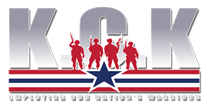                      Kent, Campa and Kate Inc.                          416 N. Thomas Street          Arlington VA 22203  Full Name:Date:LastFirstM.I.Address:Street AddressApartment/Unit #CityStateZIP CodePhone:EmailDate Available:Social Security No.:Desired Salary:$Position Applied for:Are you a citizen of the ?YESNOIf no, are you authorized to work in the U.S.?YESNOHave you ever worked for this company?YESNOIf yes, when?Have you ever been convicted of a felony?YESNOIf yes, explain:High School:Address:From:To:Did you graduate?YESNODiploma::College:Address:From:To:Did you graduate?YESNODegree:Other:Address:From:To:Did you graduate?YESNODegree:Full Name:Relationship:Company:Phone:Address:Full Name:Relationship:Company:Phone:Address:Address:Full Name:Relationship:Company:Phone:Address:Company:Phone:Address:Supervisor:Job Title:Starting Salary:$Ending Salary:$Responsibilities:From:To:Reason for Leaving:May we contact your previous supervisor for a reference?YESNOCompany:Phone:Address:Supervisor:Job Title:Starting Salary:$Ending Salary:$Responsibilities:From:To:Reason for Leaving:May we contact your previous supervisor for a reference?YESNOCompany:Phone:Address:Supervisor:Job Title:Starting Salary:$Ending Salary:$Responsibilities:From:To:Reason for Leaving:May we contact your previous supervisor for a reference?YESNOBranch:From:To:Rank at Discharge:Type of Discharge:If other than honorable, explain:Signature:Date: